Transportation Advisory Committee Meeting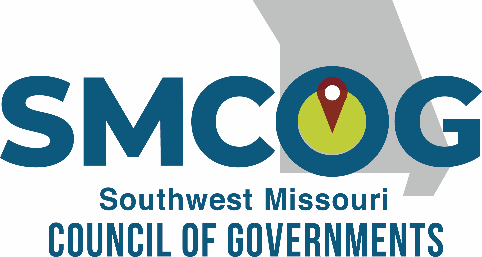 Wednesday, March 8, 2023Attending: Chris Weiner (Barry), Todd Wiesehan (Christian), John Crawford (Dallas), Hollie Elliott (Dallas), Mark Webb (Greene Alternate), Tim Selvey (Lawrence), Jon Homes (Lawrence), Randy Reed (Stone), Steve Seaton (Stone Alternate), Ronald Newman (Taney), Buddy Roberts (Taney), Randy Owens (Webster), Stan Whitehurst (Webster Alternate), Kim Kinder (Dade), Chris Daugherty (Stone), Steve Walensky (Barry), Joel Keller (Greene), Frank Miller (MoDOT), Beth Schaller (MoDOT), Jason Ray (SMCOG), Aishwarya Shrestha (SMCOG), Courtney Pinkham (SMCOG), John Myers (SMCOG), Erin Engelmeyer (Senator Hawley), Neil Brady (Bartlett & West), Mike Ussery (Senator Schmidt), Tucker Jobes (Senator Schmidt)The meeting was called to order by Chair Todd Wiesehan.Introductions and Pledge:Self-introductions were made. Approval of the agenda:Motion to approve the agenda made by Randy Reed, motion seconded by Ron Newman. All ayes. Motion carried.Approval of minutes:Motion to approve January 18, 2023, meeting minutes made by Buddy Roberts, motion seconded by Randy Reed. All ayes. Motion carried.SMCOG Staff Update:Aishwarya Shrestha provided MoDOT Update Beth Schaller mentioned after Daylight Savings (3/12/2023) crews will go to 4 ten hour days, they will focus the first few weeks on trash pick-up then move on to mowing. MoDOT has had issues with road crew members being hit on the side of the road, they will be using more vehicles and more staff at each site to help keep employees safe. Long Creek Bridge, in Taney County, is under construction. 60/125 bridge is in progress, Silver Dollar City is making improvements on 76 and Indian Point Road. Big Cedar is participating in the Governor’s cost share, 86 highway expansion. They are putting up sound walls on James River Freeway. They will be continuing bridge work in Lawrence County and down I44. MoDOT is working on finishing fixing sidewalks to meet ADA compliance in our area. The 2023 Construction Guide was just finalized and is available on MoDOT’s website.Frank Miller stated that MoDOT is working with RPC/COG’s on STIPs and how to handle cost increase, which might delay some projects. Governor’s Cost share program will be announced this Spring. MoDOT’s Cost share program next due date is April 14th, Legislative ReportsErin Engelmeyer with Senator Hawley’s office mentioned that Hawley introduced a bill to ban Chinese corporations and individuals associated with the Chinese Communist Party from buying agricultural land in the United States, “This Land is Our Land Act.” He also introduced a bill to heighten railroad safety procedures and fines. ohoward fg,emtTucker Jobes with Senator Schmitt’s office stated that Schmitt wants to focus on existing programs and how they are ran.Other Member Updates & Guest ReportsN/A  Adjourn by ChairThe meeting was adjourned by Chair Todd Wiesehan.The next meeting will be on May 10, 2023.***